СРЕДНО УЧИЛИЩЕ „СВ. СВ. КИРИЛ И МЕТОДИЙ” ГР. СМЯДОВО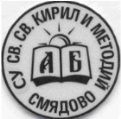 9820 гр. Смядово, общ. Смядово, ул.”Черноризец Храбър” №16тел. 05351/20-90, e-mail sou_smiadovo@abv.bg_________________________________________________________________________________________НАЦИОНАЛНА ПРОГРАМА „ЗАЕДНО ЗА ВСЯКО ДЕТЕ”МОДУЛ „УЧАСТВАЙ И ПРОМЕНЯЙ – РОДИТЕЛЯТ, АКТИВЕН ПАРТНЬОР В УЧИЛИЩНИЯ ЖИВОТ”        На 31.03.2023 г. от 17:00ч. се проведе среща с родители на учениците от VII-б клас по Национална програма „Заедно за всяко дете“ Модул „Участвай и променяй – родителят активен партньор в училищния живот“ в двора на Корпус 1 на училището. Срещата се проведе под формата на инициатива за озеленяване на тема: „Седмица на гората 2023 г.“ и в нея взеха участие родители и близки на учениците от VII-б клас, самите ученици, както и представители от ДГС „СМЯДОВО”. По време на срещата родителите, децата, учителите и служителите от горското стопанство заедно засадиха дръвчета и декоративни храсти в двора на училището. Мероприятието, освен като част от предвидените по проекта дейности, се проведе и като част от планираните от ДГС „СМЯДОВО“  инициативи  за Седмицата на гората 2023г. На учениците и родителите бяха раздадени брошури и дипляни с информация за това, как да опазим гората от пожари.СУ „Св.св. Кирил и Методий“ гр. Смядово